Письмо №302 от 13 апреля 2021 годаО поддержке всероссийского образовательного проекта «Урок Цифры» по теме «Цифровое производство»Руководителям ООВ соответствии с письмом Министерства образования и науки РД №06-3599/01-18/21 от 12.04.2021г. МКУ «Управление образования» Сергокалинского района информирует о том, что Департаментом цифровой трансформации и больших данных Министерства просвещения Российской Федерации в период с 12 по 30 апреля 2021 г. проводится урок по теме «Цифровое производство» в рамках всероссийского проекта «Урок Цифры» (далее − Мероприятие, Урок). 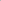 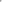 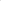 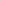 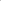 Организаторами мероприятия выступают Министерство просвещения Российской Федерации, Министерство цифрового развития, связи и массовых коммуникаций Российской Федерации, АНО «Цифровая экономика» и фирма «1С» в партнерстве с ключевыми российскими компаниями сферы информационных технологий. Мероприятие адресовано учащимся 1−11 классов, направлено на развитие ключевых компетенций цифровой экономики у школьников, а также раннюю профориентацию учащихся в сфере информационных технологий. Вебинар для педагогов был проведен 9 апреля 2021 года в 14:00.Посмотреть запись вебинара к уроку «Цифровое производство» можете на сайте проекта: https://урокцифры.рф. Информация организаторов мероприятия об особенностях подготовки к уроку, о специфике его проведения и пресс-релиз прилагаются.Предлагаем оказать содействие в организации проведения мероприятия.Отчет по проведенному мероприятию просим направить на почту uma196565@mail.ru с указанием количества участников мероприятия в разрезе классов и педагогов, проводивших урок до 30 апреля 2021 года.Приложение: на 4 л. в 1 экз. Начальник МКУ «УО»:                                                                      Х.ИсаеваИсп.Магомедова У.К.Тел: 8 903 482 57 46Приложение 1 12 апреля с космодрома «Урока цифры» стартует разработка «1С» по цифровизации бизнеса предприятий С 12 по 30 апреля 2021 года пройдет «Урок цифры» по теме «Цифровое производство». Новый урок всероссийского проекта подготовлен экспертами фирмы «1С» в рамках Образовательной инициативы при поддержке Минцифры России, Минпросвещения России, организации «Цифровая экономика» и компанийпартнеров из числа лидеров цифровой экономики. Ученики 1-11 классов узнают, как устроено современное производство: от обычной кондитерской и до производства сложных, высокотехнологичных продуктов, какую роль в нем играют информационные технологии и что такое цифровая трансформация предприятий. «Одна из актуальных задач государства в эпоху цифровой трансформации – обеспечить экономику страны квалифицированными кадрами. Проект «Урок цифры», созданный в партнерстве с лидерами отрасли, призван познакомить подрастающее поколение с современными технологиями и заинтересовать будущих профессионалов теми специальностями, которые в ближайшие годы будут на пике востребованности. И очень важный фактор в этом деле – социальная ответственность бизнеса, который озабочен не только перспективами своей компании, но и будущим страны. Такие проекты, как «Уроки цифры», отлично дополняют государственные меры по подготовке специалистов», — прокомментировал заместитель председателя правительства РФ Дмитрий Чернышенко. «Важно давать детям знания, которые пригодятся им в современном мире, будут актуальны, когда они начнут работать по выбранной профессии. Поэтому тематика «Урока цифры» выбрана не случайно. Она полностью соответствует задаче развития цифровых компетенций школьников, являющихся одним из приоритетов нового содержания общего образования. «Урок цифры» будет полезен всем тем, кто к нему присоединится», – прокомментировал Павел Кузьмин, директор Департамента цифровой трансформации и больших данных Минпросвещения России. «Высокие зарплаты специалистов по автоматизации, по бизнес-процессам – это важно при выборе профессии, но еще важнее то, что это очень интересное направление. Те, кто его выберут, будут применять современные мобильные, облачные технологии, узнают, как работают изнутри разные бизнесы. А главное – востребованность, самореализация. Созданные программы будут повышать продажи, оптимизировать затраты, анализировать большие данные и в итоге повысят эффективность предприятия. А эффективность предприятий в целом – это и есть успешность нашей страны», − отметил Борис Нуралиев, директор фирмы «1С». «На горизонте ближайших десяти лет цифровые технологии существенно изменят облик промышленности. «Урок цифры» от «1С» с помощью игровых тренажеров расскажет детям, каким будет производство будущего, и поможет2 сориентироваться в мире цифровых профессий, чтобы более осознанно выбрать свой путь», − комментирует Евгений Ковнир, генеральный директор организации «Цифровая экономика». Урок состоит из видеороликов с объяснениями и интерактивных тренажеров для закрепления знаний. В видеолекции специалисты фирмы «1С» расскажут об основных принципах цифровизации производства. Уровень сложности заданий адаптирован под возрастные группы начальной, средней и старшей школы. Ребятам предлагается пройти по пути настоящего космического автоматизатора и помочь директору преобразить свою фабрику. Ведь она устроена не так просто, как может показаться на первый взгляд! За кулисами, казалось бы, обычной кондитерской – целый мир различных процессов. Как правильно хранить товары, чтобы быстро находить нужные? Сколько нужно заказать ингредиентов, чтобы выпечь ровно сто пончиков? Что такое «умный цех»? Как расширить бизнес и открыть популярное кафе? На эти и многие другие вопросы ребята ответят во время своего путешествия. В их арсенале – внимательность, ум, смекалка, умение задавать правильные вопросы и находить лучшие цифровые решения. Тренажер разделен на девять заданий. Самым младшим ребятам достаточно пройти первые три – и решить мучающую директора проблему с перепроизводством пончиков. Более старшие или более любознательные пойдут дальше и превратят фабрику в современное и передовое предприятие!В связи с проведением урока в даты празднования 60-летия полета Ю.А.Гагарина в космос условным игровым сценарным контекстом тренажера станет автоматизация предприятия, расположенного на далекой планете. В игровом тренажере ребята попробуют себя в роли специалиста по бизнес-процессам, решат задания по автоматизации вымышленной торгово-производственной сети, производящей пончики и поставляющей их по всей Галактике. Материалы для учителей и школьников будут доступны на сайте урокцифры.рф. Выполнить задания можно в любое время: в школе с учителем или дома, самостоятельно либо с родителями. Преподаватели смогут воспользоваться методическими указаниями, чтобы провести занятие в классе. Ознакомительный вебинар для педагогов планируется провести 9 апреля 2021 года в 14:00. Проект «Урок цифры» проводится в России с 2018 г., организаторы – Минпросвещения России, Минцифры России и организации «Цифровая экономика». Партнеры проекта – ведущие технологические компании в области ИТ, контент урока по Цифровому производству разработан специалистами фирмы «1С». Задачи проекта – знакомство школьников с современным миром цифровых технологий и ранняя профессиональная ориентация.Об «Уроке цифры»«Урок цифры» — это всероссийский образовательный проект, позволяющий учащимся получить знания от ведущих технологических компаний и развить навыки и компетенции цифровой экономики. Проект реализуется в поддержку федерального проекта «Кадры для цифровой экономики». Занятия на тематических тренажерах проекта «Урок цифры» реализованы в виде увлекательных онлайн-игр для трех возрастных групп — учащихся младшей, средней и старшей школы. Методические материалы уроков остаются в доступе на сайте проекта и охватывают широкий круг тематик: алгоритмы, кодирование, командная разработка, безопасность в Интернете, управление проектами, искусственный интеллект, машинное обучение, персональные помощники, сети и облачные технологии, большие данные, беспилотный транспорт, нейросети и коммуникации, приватность в цифровом мире. Инициаторы «Урока цифры» — Минпросвещения России, Минцифры России и АНО «Цифровая экономика». Задачами проекта являются развитие у школьников цифровых компетенций и ранняя профориентация: уроки помогают детям сориентироваться в мире профессий, связанных с компьютерными технологиями и программированием. В прошлом учебном году «Урок цифры» охватил больше половины российских школьников. За 2,5 года дети, родители и учителя обратились к урокам, доступным на сайте проекта, более 32 млн раз. Проект охватил все 85 регионов России, а в 2019/2020 учебном году расширил свою географию — при поддержке Россотрудничества учащиеся русскоязычных школ из 100+ стран прошли тренажеры от ведущих российских компаний цифровой экономики. В 2020 году всероссийский образовательный проект для школьников «Урок цифры» стал победителем авторитетной премии в области связей с общественностью PROBA AWARDS в номинации «Лучший проект по эффективности медиа-коммуникаций», в 2021 году получил Премию RuPoR в номинации Digital образовательный проект с формулировкой от жюри – «За эффективные цифровые коммуникации с подрастающим поколением» и Национальную премию в области развития общественных связей «Серебряный лучник», победив в номинации «Продвижение государственных и общественных программ»Приложение 2 Открытый урок Рекомендации по проведению открытого «Урока цифры» по теме «Цифровое производство» Место проведения Проведение открытого «Урока цифры» включает этапы: знакомство с видеолекцией, занятие с игровым тренажером, разговор учащихся с представителями экспертного сообщества (см. раздел 2. Участники открытого урока) с участием СМИ. Возможны варианты проведения открытого урока. Занятие в школе может быть дополнено либо заменено совместной экскурсией школьников и экспертов на производство. Критерии выбора места для проведения экскурсии:  современное предприятие, высокий уровень организации производства;  активное использование информационных технологий в управлении производством, в организации его работы; дополнительный плюс - если и сама продукция включает передовые ИТ, но продукт может быть и нецифровым; продукция, значимая для страны или для своего региона, понятная для широких кругов населения, в том числе для школьников;  безопасность для школьников и других участников мероприятия. Участники открытого урока ● Школьники, 15 − 30 человек, можно как из одного класса, так и собрать из разных. Оптимально проводить открытый урок - экскурсию в 5-9-х классах, поскольку в этом возрасте школьники наиболее восприимчивы к профориентационным мероприятиям, учащиеся любознательны, достаточно организованы для экскурсии, при этом сохраняют «детское» восприятие, отличное от «взрослого». ● Официальные лица региона, представители исполнительных органов власти. ● Представители компаний-партнеров акции (региональные офисы или приглашенные). ● Представители СМИ.Модерация Важно, чтобы и урок в школе, и экскурсия были модерируемыми, чтобы их вели люди, способные говорить на языке, доступном одновременно и детям, и официальным лицам. Модератору важно заранее: ● С помощью администрации выбранной школы собрать вопросы, которые хотели бы задать дети, и выбрать из них наиболее интересные. ● «Разогреть» участвующих детей (поговорить с ними неформально, лучше непосредственно перед открытым уроком). ● Перед экскурсией спланировать маршрут с приглашенными от производства спикерами, обратить их внимание на цифровую тематику мероприятия. Ход урока Открытый урок представляет собой сессию вопросов и ответов, без приветственных слов от официальных лиц. Школьники задают вопросы, а отвечают на них официальные лица и представители компаний. Важно, чтобы при этом получился неформальный разговор. Задача модератора – вовлечь в обсуждение всех. За 45 минут возможно ответить на 7-10 вопросов, поэтому рекомендуется отобрать около 20 вопросов к уроку. Провести общение со школьниками можно в классе, либо во время экскурсии на производство, либо в конференц-зале на предприятии при наличии такой возможности. В конце урока официальные лица дают краткое заключительное слово. После урока – пресс-подход (во время урока представители СМИ находятся в классе, но вопросов не задают). Расчетное время: 40 − 45 минут на сам урок, 15 минут на пресс-подход, 30 минут на экскурсию – итого 1,5 часа. По завершении мероприятия может быть организован приветственный фуршет для гостей. Детям, участникам открытого урока, важно также пройти непосредственно «Урок цифры», состоящий из видеоурока и выполнения заданий в игровом тренажере. Поскольку тематика цифрового производства раскрывается в этих элементах, рекомендуется сделать это до сбора вопросов для открытого урока.